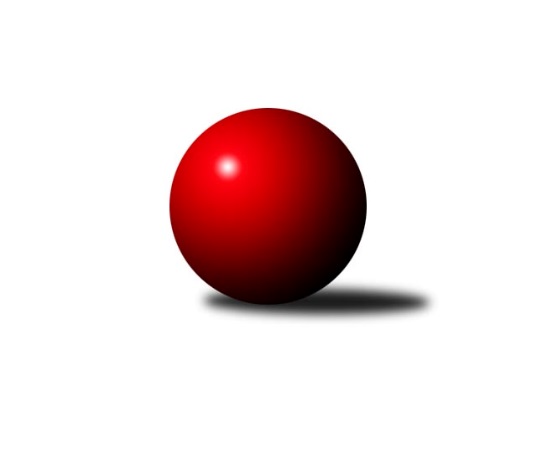 Č.2Ročník 2018/2019	22.9.2018Nejlepšího výkonu v tomto kole: 3282 dosáhlo družstvo: TJ Prostějov 3. KLM C 2018/2019Výsledky 2. kolaSouhrnný přehled výsledků:KK Šumperk A	- Sokol Přemyslovice 	3:5	2911:2967	10.0:14.0	22.9.TJ Tatran Litovel 	- TJ Horní Benešov A	3:5	3123:3167	11.0:13.0	22.9.KK Zábřeh B	- TJ Sokol Bohumín 	3:5	3164:3132	11.0:13.0	22.9.TJ Odry 	- TJ Prostějov 	3:5	3266:3282	14.0:10.0	22.9.KK Šumperk B	- KK Jiskra Rýmařov 	1:7	3004:3137	10.0:14.0	22.9.TJ Sokol Machová 	- TJ Opava 	2:6	3163:3279	10.0:14.0	22.9.Tabulka družstev:	1.	TJ Opava	2	2	0	0	13.0 : 3.0 	29.0 : 19.0 	 3318	4	2.	TJ Horní Benešov A	2	2	0	0	12.0 : 4.0 	27.0 : 21.0 	 3273	4	3.	KK Jiskra Rýmařov	2	2	0	0	12.0 : 4.0 	26.0 : 22.0 	 3179	4	4.	TJ Odry	2	1	0	1	9.0 : 7.0 	29.5 : 18.5 	 3207	2	5.	TJ Sokol Machová	2	1	0	1	8.0 : 8.0 	22.5 : 25.5 	 3211	2	6.	TJ Sokol Bohumín	2	1	0	1	7.0 : 9.0 	25.5 : 22.5 	 3072	2	7.	Sokol Přemyslovice	2	1	0	1	7.0 : 9.0 	22.5 : 25.5 	 3021	2	8.	TJ Prostějov	2	1	0	1	7.0 : 9.0 	21.5 : 26.5 	 3255	2	9.	KK Šumperk B	2	1	0	1	7.0 : 9.0 	21.5 : 26.5 	 3050	2	10.	KK Šumperk A	2	0	0	2	6.0 : 10.0 	22.0 : 26.0 	 3066	0	11.	KK Zábřeh B	2	0	0	2	4.0 : 12.0 	21.0 : 27.0 	 3174	0	12.	TJ Tatran Litovel	2	0	0	2	4.0 : 12.0 	20.0 : 28.0 	 3159	0Podrobné výsledky kola:	 KK Šumperk A	2911	3:5	2967	Sokol Přemyslovice 	Miroslav Smrčka	133 	 132 	 142 	122	529 	 4:0 	 473 	 115	118 	 120	120	Jan Sedláček	Jaroslav Sedlář	115 	 122 	 136 	127	500 	 2:2 	 492 	 138	137 	 109	108	Marek Kankovský	Pavel Košťál	107 	 126 	 136 	131	500 	 0:4 	 538 	 123	138 	 143	134	Radek Grulich	Marek Zapletal	135 	 113 	 128 	114	490 	 3:1 	 452 	 99	109 	 125	119	Josef Grulich	Gustav Vojtek	110 	 100 	 106 	110	426 	 0:4 	 521 	 135	128 	 135	123	Jiří Šoupal	Petr Matějka	103 	 119 	 115 	129	466 	 1:3 	 491 	 125	128 	 118	120	Eduard Tomekrozhodčí: Heinisch PavelNejlepší výkon utkání: 538 - Radek Grulich	 TJ Tatran Litovel 	3123	3:5	3167	TJ Horní Benešov A	Jiří Čamek	121 	 122 	 140 	126	509 	 1:3 	 537 	 134	144 	 148	111	Miroslav Petřek ml.	Jakub Mokoš	144 	 141 	 112 	128	525 	 2:2 	 537 	 140	129 	 128	140	Petr Rak	Miroslav Sigmund	122 	 133 	 131 	139	525 	 1:3 	 531 	 134	114 	 141	142	Vladislav Pečinka	Jiří Fiala	132 	 128 	 114 	120	494 	 3:1 	 501 	 159	118 	 106	118	Martin Bilíček	Kamil Axmann	133 	 121 	 146 	152	552 	 2:2 	 550 	 144	139 	 134	133	Kamil Kubeša	František Baleka	130 	 133 	 122 	133	518 	 2:2 	 511 	 132	129 	 129	121	Jiří Hendrychrozhodčí: Vymazal LudvíkNejlepší výkon utkání: 552 - Kamil Axmann	 KK Zábřeh B	3164	3:5	3132	TJ Sokol Bohumín 	Martin Vitásek	134 	 118 	 115 	120	487 	 1:3 	 500 	 107	143 	 126	124	René Světlík	Jiří Srovnal	153 	 123 	 129 	116	521 	 1:3 	 549 	 143	129 	 136	141	Fridrich Péli	Lukáš Krejčí	104 	 151 	 143 	121	519 	 2:2 	 524 	 119	123 	 133	149	Karol Nitka	Václav Švub	167 	 146 	 144 	143	600 	 4:0 	 522 	 127	143 	 132	120	Jan Zaškolný	Miroslav Štěpán	145 	 127 	 123 	138	533 	 2:2 	 537 	 121	120 	 149	147	Aleš Kohutek	Jiří Michálek	116 	 121 	 154 	113	504 	 1:3 	 500 	 128	128 	 114	130	Petr Kuttlerrozhodčí: Keprtová SoňaNejlepší výkon utkání: 600 - Václav Švub	 TJ Odry 	3266	3:5	3282	TJ Prostějov 	Marek Frydrych	143 	 146 	 126 	132	547 	 2:2 	 561 	 140	140 	 141	140	Bronislav Diviš	Stanislav Ovšák	118 	 120 	 151 	142	531 	 2:2 	 560 	 150	140 	 136	134	Jan Pernica	Vojtěch Rozkopal	137 	 143 	 130 	122	532 	 2:2 	 518 	 117	128 	 139	134	Aleš Čapka	Daniel Ševčík st.	130 	 120 	 130 	135	515 	 1.5:2.5 	 531 	 151	120 	 137	123	Miroslav Plachý	Petr Dvorský	153 	 134 	 142 	141	570 	 3.5:0.5 	 539 	 153	126 	 135	125	Miroslav Znojil	Karel Chlevišťan	139 	 158 	 126 	148	571 	 3:1 	 573 	 138	148 	 158	129	Roman Rolencrozhodčí: Zajíček JaroslavNejlepší výkon utkání: 573 - Roman Rolenc	 KK Šumperk B	3004	1:7	3137	KK Jiskra Rýmařov 	Rostislav Biolek	118 	 128 	 124 	122	492 	 2:2 	 494 	 110	129 	 123	132	Ladislav Janáč	Pavel Heinisch	118 	 125 	 124 	127	494 	 1:3 	 524 	 114	134 	 128	148	Jaroslav Heblák	Milan Vymazal	108 	 116 	 144 	137	505 	 2:2 	 535 	 130	137 	 136	132	Michal Davidík	Martin Sedlář	122 	 119 	 111 	126	478 	 0:4 	 536 	 143	120 	 134	139	Ladislav Stárek	Jaroslav Vymazal	139 	 134 	 115 	134	522 	 2:2 	 533 	 137	132 	 120	144	Antonín Sochor	Michal Gajdík	130 	 111 	 133 	139	513 	 3:1 	 515 	 123	134 	 124	134	Jaroslav Tezzelerozhodčí: Matějka PetrNejlepší výkon utkání: 536 - Ladislav Stárek	 TJ Sokol Machová 	3163	2:6	3279	TJ Opava 	Roman Hrančík	142 	 145 	 145 	137	569 	 3:1 	 535 	 132	121 	 142	140	Břetislav Mrkvica	Milan Dovrtěl	152 	 128 	 139 	122	541 	 2:2 	 547 	 139	124 	 156	128	Rudolf Haim	Bohuslav Husek	125 	 123 	 127 	137	512 	 0:4 	 586 	 140	144 	 151	151	Maciej Basista	Jiří Michalík	114 	 107 	 139 	125	485 	 2:2 	 526 	 107	150 	 128	141	Michal Blažek	Michal Laga	134 	 137 	 116 	130	517 	 1:3 	 549 	 143	119 	 137	150	Petr Bracek	Miroslav Míšek	136 	 128 	 150 	125	539 	 2:2 	 536 	 140	142 	 143	111	Milan Jahnrozhodčí: Divílek MichaelNejlepší výkon utkání: 586 - Maciej BasistaPořadí jednotlivců:	jméno hráče	družstvo	celkem	plné	dorážka	chyby	poměr kuž.	Maximum	1.	Václav Švub 	KK Zábřeh B	587.50	384.5	203.0	2.5	2/2	(600)	2.	Roman Hrančík 	TJ Sokol Machová 	582.50	393.5	189.0	1.5	2/2	(596)	3.	Maciej Basista 	TJ Opava 	575.50	375.5	200.0	2.5	2/2	(586)	4.	Kamil Axmann 	TJ Tatran Litovel 	572.00	386.0	186.0	4.0	2/2	(592)	5.	Kamil Kubeša 	TJ Horní Benešov A	570.00	376.0	194.0	2.5	2/2	(590)	6.	Petr Bracek 	TJ Opava 	566.50	365.5	201.0	4.0	2/2	(584)	7.	Miroslav Míšek 	TJ Sokol Machová 	561.50	381.0	180.5	2.0	2/2	(584)	8.	Karel Chlevišťan 	TJ Odry 	561.00	370.0	191.0	3.0	2/2	(571)	9.	Ladislav Stárek 	KK Jiskra Rýmařov 	559.00	366.5	192.5	3.0	2/2	(582)	10.	Jan Pernica 	TJ Prostějov 	558.00	365.5	192.5	5.0	2/2	(560)	11.	Marek Frydrych 	TJ Odry 	556.50	395.5	161.0	5.5	2/2	(566)	12.	Roman Rolenc 	TJ Prostějov 	551.50	370.0	181.5	5.0	2/2	(573)	13.	Miroslav Petřek  ml.	TJ Horní Benešov A	550.00	355.5	194.5	7.5	2/2	(563)	14.	Milan Jahn 	TJ Opava 	547.50	364.0	183.5	5.0	2/2	(559)	15.	Miroslav Znojil 	TJ Prostějov 	546.00	363.5	182.5	3.5	2/2	(553)	16.	Petr Dvorský 	TJ Odry 	544.00	365.5	178.5	4.0	2/2	(570)	17.	Michal Blažek 	TJ Opava 	543.50	376.0	167.5	3.0	2/2	(561)	18.	Petr Rak 	TJ Horní Benešov A	540.50	367.5	173.0	4.5	2/2	(544)	19.	Michal Gajdík 	KK Šumperk B	539.00	347.5	191.5	4.5	2/2	(565)	20.	Aleš Kohutek 	TJ Sokol Bohumín 	537.50	364.5	173.0	2.5	2/2	(538)	21.	Miroslav Štěpán 	KK Zábřeh B	537.00	368.0	169.0	8.5	2/2	(541)	22.	Martin Bilíček 	TJ Horní Benešov A	536.00	347.0	189.0	3.0	2/2	(571)	23.	Aleš Čapka 	TJ Prostějov 	534.00	382.5	151.5	12.0	2/2	(550)	24.	Antonín Sochor 	KK Jiskra Rýmařov 	533.50	348.5	185.0	3.0	2/2	(534)	25.	Michal Davidík 	KK Jiskra Rýmařov 	532.00	355.5	176.5	2.5	2/2	(535)	26.	Jiří Hendrych 	TJ Horní Benešov A	530.50	354.0	176.5	6.0	2/2	(550)	27.	Jiří Srovnal 	KK Zábřeh B	529.50	357.0	172.5	6.0	2/2	(538)	28.	Marek Zapletal 	KK Šumperk A	529.00	362.5	166.5	5.0	2/2	(568)	29.	Petr Kuttler 	TJ Sokol Bohumín 	528.00	365.5	162.5	6.0	2/2	(556)	30.	Stanislav Ovšák 	TJ Odry 	527.50	350.5	177.0	6.0	2/2	(531)	31.	Jaroslav Vymazal 	KK Šumperk B	525.00	343.0	182.0	4.5	2/2	(528)	32.	Pavel Košťál 	KK Šumperk A	524.50	362.0	162.5	6.5	2/2	(549)	33.	Jaroslav Tezzele 	KK Jiskra Rýmařov 	523.50	350.0	173.5	4.5	2/2	(532)	34.	Radek Grulich 	Sokol Přemyslovice 	521.00	347.0	174.0	2.5	2/2	(538)	35.	Miroslav Smrčka 	KK Šumperk A	520.50	343.5	177.0	4.5	2/2	(529)	36.	Miroslav Sigmund 	TJ Tatran Litovel 	520.50	364.0	156.5	4.5	2/2	(525)	37.	Bohuslav Husek 	TJ Sokol Machová 	517.50	354.0	163.5	8.5	2/2	(523)	38.	Bronislav Diviš 	TJ Prostějov 	516.00	352.0	164.0	5.5	2/2	(561)	39.	Ladislav Janáč 	KK Jiskra Rýmařov 	516.00	364.0	152.0	5.5	2/2	(538)	40.	Jaroslav Heblák 	KK Jiskra Rýmařov 	514.50	354.0	160.5	11.0	2/2	(524)	41.	Fridrich Péli 	TJ Sokol Bohumín 	514.50	360.0	154.5	7.0	2/2	(549)	42.	Milan Dovrtěl 	TJ Sokol Machová 	512.00	357.0	155.0	13.0	2/2	(541)	43.	Jan Zaškolný 	TJ Sokol Bohumín 	511.50	367.5	144.0	8.5	2/2	(522)	44.	Karol Nitka 	TJ Sokol Bohumín 	511.00	359.0	152.0	7.5	2/2	(524)	45.	Jaroslav Sedlář 	KK Šumperk A	510.50	344.0	166.5	7.0	2/2	(521)	46.	Jiří Fiala 	TJ Tatran Litovel 	510.50	346.5	164.0	7.0	2/2	(527)	47.	Pavel Heinisch 	KK Šumperk B	507.50	347.5	160.0	6.5	2/2	(521)	48.	Petr Matějka 	KK Šumperk A	505.50	344.0	161.5	6.5	2/2	(545)	49.	Jan Sedláček 	Sokol Přemyslovice 	504.50	331.5	173.0	4.5	2/2	(536)	50.	Eduard Tomek 	Sokol Přemyslovice 	500.00	343.0	157.0	5.5	2/2	(509)	51.	Jiří Šoupal 	Sokol Přemyslovice 	500.00	348.5	151.5	7.0	2/2	(521)	52.	Jiří Michalík 	TJ Sokol Machová 	500.00	352.0	148.0	11.0	2/2	(515)	53.	Martin Vitásek 	KK Zábřeh B	490.00	338.0	152.0	7.0	2/2	(493)	54.	Martin Sedlář 	KK Šumperk B	489.50	351.5	138.0	8.0	2/2	(501)	55.	Milan Vymazal 	KK Šumperk B	488.00	341.0	147.0	11.5	2/2	(505)	56.	René Světlík 	TJ Sokol Bohumín 	469.50	344.5	125.0	14.0	2/2	(500)		Michal Smejkal 	TJ Prostějov 	567.00	353.0	214.0	3.0	1/2	(567)		Vlastimil Skopalík 	TJ Horní Benešov A	561.00	388.0	173.0	4.0	1/2	(561)		Vlastimil Brázdil 	TJ Sokol Machová 	558.00	391.0	167.0	7.0	1/2	(558)		Ivan Říha 	Sokol Přemyslovice 	557.00	360.0	197.0	0.0	1/2	(557)		Svatopluk Kříž 	TJ Opava 	551.00	369.0	182.0	5.0	1/2	(551)		Rudolf Haim 	TJ Opava 	547.00	372.0	175.0	6.0	1/2	(547)		Petr Axmann 	TJ Tatran Litovel 	545.00	368.0	177.0	7.0	1/2	(545)		Tomáš Valíček 	TJ Opava 	537.00	369.0	168.0	4.0	1/2	(537)		Břetislav Mrkvica 	TJ Opava 	535.00	379.0	156.0	9.0	1/2	(535)		Vojtěch Rozkopal 	TJ Odry 	532.00	373.0	159.0	6.0	1/2	(532)		Vladislav Pečinka 	TJ Horní Benešov A	531.00	358.0	173.0	5.0	1/2	(531)		Miroslav Plachý 	TJ Prostějov 	531.00	362.0	169.0	4.0	1/2	(531)		Lukáš Horňák 	KK Zábřeh B	527.00	347.0	180.0	7.0	1/2	(527)		Jakub Mokoš 	TJ Tatran Litovel 	525.00	360.0	165.0	11.0	1/2	(525)		Adam Bělaška 	KK Šumperk A	525.00	367.0	158.0	3.0	1/2	(525)		Lukáš Krejčí 	KK Zábřeh B	519.00	369.0	150.0	12.0	1/2	(519)		František Baleka 	TJ Tatran Litovel 	518.00	362.0	156.0	7.0	1/2	(518)		Michal Laga 	TJ Sokol Machová 	517.00	385.0	132.0	12.0	1/2	(517)		Daniel Ševčík  st.	TJ Odry 	515.00	368.0	147.0	7.0	1/2	(515)		Daniel Malina 	TJ Odry 	514.00	352.0	162.0	8.0	1/2	(514)		Martin Pěnička 	KK Zábřeh B	510.00	332.0	178.0	5.0	1/2	(510)		David Čulík 	TJ Tatran Litovel 	510.00	348.0	162.0	0.0	1/2	(510)		Jaromír Rabenseifner 	KK Šumperk B	510.00	368.0	142.0	6.0	1/2	(510)		Jiří Čamek 	TJ Tatran Litovel 	509.00	324.0	185.0	3.0	1/2	(509)		Jiří Michálek 	KK Zábřeh B	504.00	336.0	168.0	4.0	1/2	(504)		Marek Kankovský 	Sokol Přemyslovice 	492.00	327.0	165.0	8.0	1/2	(492)		Rostislav Biolek 	KK Šumperk B	492.00	333.0	159.0	5.0	1/2	(492)		Michal Kolář 	Sokol Přemyslovice 	489.00	339.0	150.0	7.0	1/2	(489)		Josef Grulich 	Sokol Přemyslovice 	452.00	323.0	129.0	13.0	1/2	(452)		Gustav Vojtek 	KK Šumperk A	426.00	320.0	106.0	19.0	1/2	(426)Sportovně technické informace:Starty náhradníků:registrační číslo	jméno a příjmení 	datum startu 	družstvo	číslo startu22789	Marek Kankovský	22.09.2018	Sokol Přemyslovice 	2x7041	Vojtěch Rozkopal	22.09.2018	TJ Odry 	1x9032	Pavel Košťál	22.09.2018	KK Šumperk A	2x7200	Miroslav Plachý	22.09.2018	TJ Prostějov 	1x8851	Josef Grulich	22.09.2018	Sokol Přemyslovice 	1x24497	Rostislav Biolek	22.09.2018	KK Šumperk B	1x21314	Jiří Michalík	22.09.2018	TJ Sokol Machová 	2x
Hráči dopsaní na soupisku:registrační číslo	jméno a příjmení 	datum startu 	družstvo	Program dalšího kola:3. kolo29.9.2018	so	10:00	TJ Opava  - TJ Odry 	29.9.2018	so	12:00	TJ Prostějov  - KK Šumperk A	29.9.2018	so	12:00	TJ Horní Benešov A - TJ Sokol Machová 	29.9.2018	so	12:00	KK Zábřeh B - TJ Tatran Litovel 	29.9.2018	so	13:30	TJ Sokol Bohumín  - KK Jiskra Rýmařov 	29.9.2018	so	14:30	Sokol Přemyslovice  - KK Šumperk B	Nejlepší šestka kola - absolutněNejlepší šestka kola - absolutněNejlepší šestka kola - absolutněNejlepší šestka kola - absolutněNejlepší šestka kola - dle průměru kuželenNejlepší šestka kola - dle průměru kuželenNejlepší šestka kola - dle průměru kuželenNejlepší šestka kola - dle průměru kuželenNejlepší šestka kola - dle průměru kuželenPočetJménoNázev týmuVýkonPočetJménoNázev týmuPrůměr (%)Výkon1xVáclav ŠvubZábřeh B6001xVáclav ŠvubZábřeh B113.236001xMaciej BasistaTJ Opava5861xMaciej BasistaTJ Opava109.815861xRoman RolencProstějov5732xRoman HrančíkMachová106.625691xKarel ChlevišťanOdry5711xRoman RolencProstějov105.385731xPetr DvorskýOdry5701xRadek GrulichPřemyslovice105.35382xRoman HrančíkMachová5691xKarel ChlevišťanOdry105.01571